



קבלת פנים –  בופה:
אנטיפסטי ופטריות ממולאות
ברוסקטות וסנדוויץ קרואסונים צרפתיים
פוקאצ'ות ופיצות: מוגש עם 3 מטבלים
פלטת גבינות וירקות חתוכים

עיקריות- 4 לבחירה:
סלמון | פילה אמנון
קישים אישיים פטריות | בטטה
שקשוקה חצילים פיקנטית
פסטה | ניוקי | רביולי ברוטב לבחירה
שעועית ירוקה מוקפצת 
ברוקולי וכרובית בתנור

בר סלטים:
יווני | אסייתי | פרדס | טבולה | חמוצים | טחינה  

קינוחים:
מגוון עוגות עוגיות בקלאוות
קינוחי כוסות
גלידה

שתייה:
שתייה קלה מגוונת: קולה | ספרייט | סודה . 
קנקני מים | תפוזים ולימונדה על השולחנות
עמדת שתייה חמה: קפה הפוך | אספרסו |
 שחור | חליטות תה לאורך כל האירוע

אלכוהול:
יין אדום | יין לבן | בירות | בר קוקטיילים מלא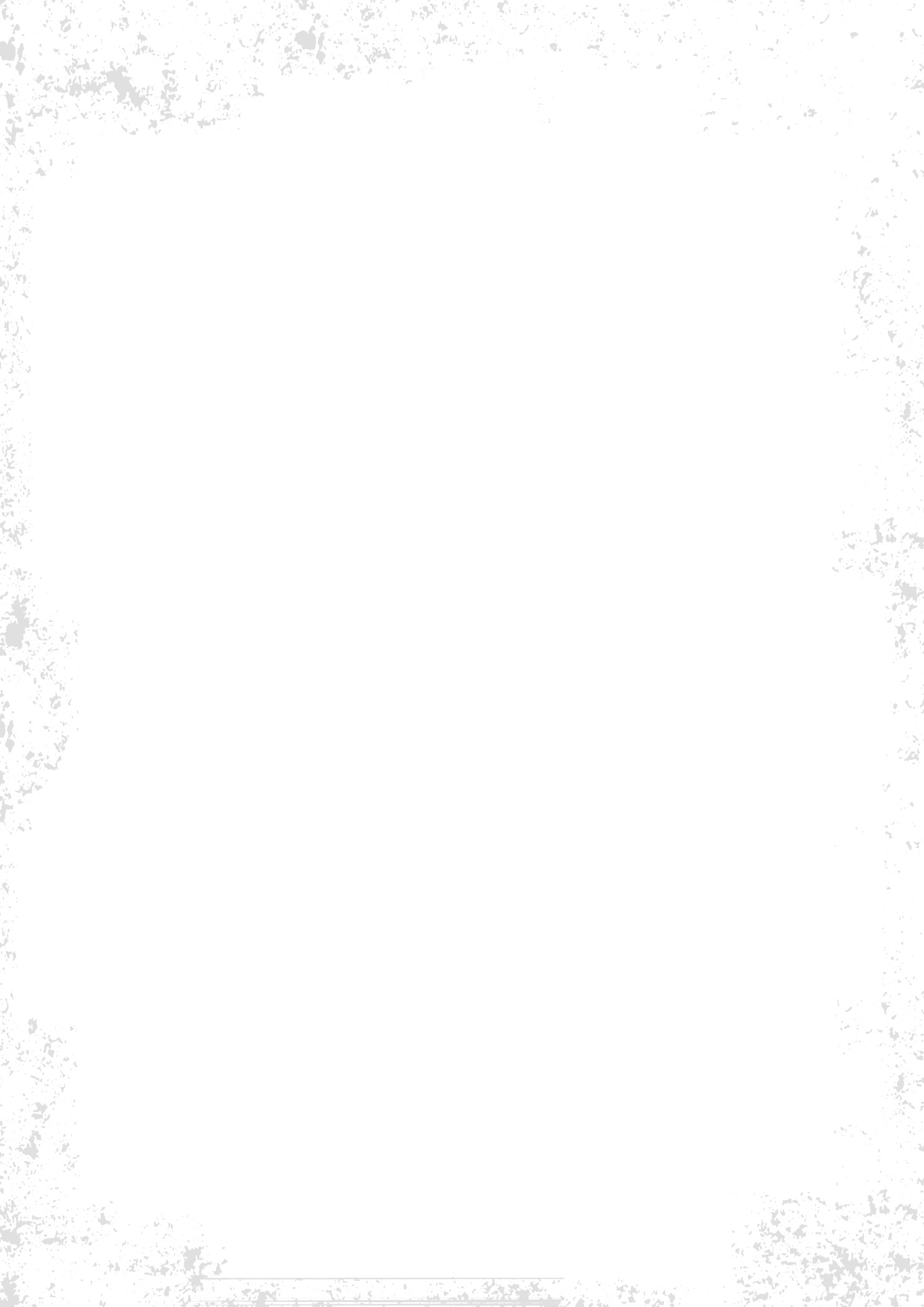 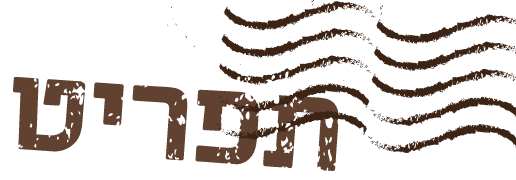 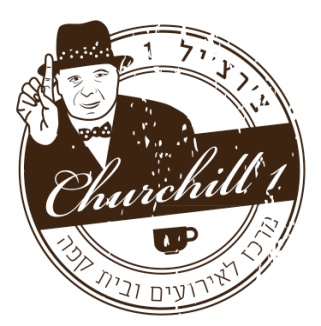 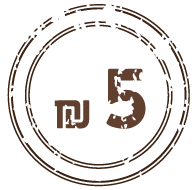 